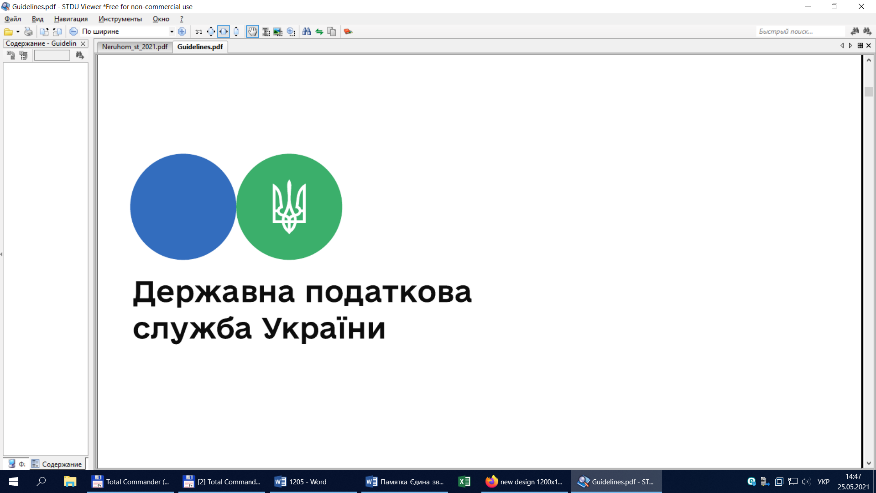 Самбірська ДПІ інформує, що триває Деклараційна кампанія – 2024. Нагадуємо, що податкову знижку за 2023 рік можливо отримати по 31 грудня 2024 року (включно). Мобільний застосунок «Моя податкова» у розділі «Послуги» надає можливість подати декларацію про майновий стан і доходи для отримання податкової знижки: - оберіть «Подати декларацію про майновий стан і доходи»; - вкажіть суму витрат відповідного виду; - зазначте реквізити банківського рахунку (інша інформація про банківський рахунок заповниться автоматично); - прикріпіть документи в електронному вигляді (додатки можуть бути додані у pdf-форматі або фото); - підписуйте та надсилайте. Завантажуйте застосунок «Моя податкова» в AppStore або GooglePlay, ідентифікуйтеся онлайн за допомогою файлового або хмарного КЕП будь-якого надавача та використовуйте більше сервісів. Долучайтесь та використовуйте зручні податкові сервіси! 